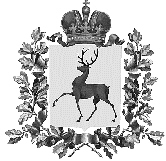   Администрация городского округа Навашинский Нижегородской областиРАСПОРЯЖЕНИЕ30.01.2024                                                                                                                  40-рО внесении изменений в распоряжение администрации городского округа Навашинский Нижегородскойобласти от 06.05.2022 №223-рВ соответствии с распоряжением Губернатора Нижегородской области от 25.12.2023 №1948 «О внесении изменений в распоряжение Губернатора
Нижегородской области от 28 декабря 2021 г. № 1936-р «Об утверждении перечня товарных рынков для содействия развитию конкуренции и плана мероприятий ("дорожной карты") по содействию развитию конкуренции в Нижегородской области на 2022 - 2025 годы»:1. Внести изменения в распоряжение администрации городского округа Навашинский Нижегородской области от 06.05.2022 №223-р «Об утверждении плана мероприятий  («дорожной карты») по содействию развитию конкуренции в городском округе Навашинский Нижегородской области на 2022-2025 годы» (далее – План мероприятий), изложив План мероприятий в новой редакции, согласно приложению к настоящему распоряжению. 2. Организационному отделу администрации городского округа Навашинский обеспечить размещение настоящего распоряжения на официальном сайте органов местного самоуправления городского округа Навашинский в информационно-коммуникационной сети «Интернет», опубликование в официальном вестнике – приложении к газете «Приокская правда».3. Контроль за исполнением настоящего распоряжения оставляю за собой.Глава местного самоуправления                                                                     Т.А.БерсеневаПРИЛОЖЕНИЕк распоряжению администрациигородского округа Навашинскийот «30» 01 2024   № 40-р___«УТВЕРЖДЕНраспоряжением администрации городского округа Навашинский от «06» мая 2022 №223-рПлан мероприятий («дорожная карта») по содействию развитию конкуренции в городском округе НавашинскийНижегородской области на 2022 - 2025 годы___________________________»№ п/п (в соответствии с дорожной картой)Наименование
мероприятияСрок исполненияНаименование показателя / вид документа31 декабря 2021 г. (факт)Целевые значения показателяЦелевые значения показателяЦелевые значения показателяЦелевые значения показателяРезультат исполнения мероприятияОтветственные
исполнители№ п/п (в соответствии с дорожной картой)Наименование
мероприятияСрок исполненияНаименование показателя / вид документа31 декабря 2021 г. (факт)31 декабря 2022 г.31 декабря 2023 г.31 декабря 2024 г.31 декабря 2025г.Результат исполнения мероприятияОтветственные
исполнители1/1Системные мероприятия по содействию развитию конкуренции в городском округе Навашинский Нижегородской областиСистемные мероприятия по содействию развитию конкуренции в городском округе Навашинский Нижегородской областиСистемные мероприятия по содействию развитию конкуренции в городском округе Навашинский Нижегородской областиСистемные мероприятия по содействию развитию конкуренции в городском округе Навашинский Нижегородской областиСистемные мероприятия по содействию развитию конкуренции в городском округе Навашинский Нижегородской областиСистемные мероприятия по содействию развитию конкуренции в городском округе Навашинский Нижегородской областиСистемные мероприятия по содействию развитию конкуренции в городском округе Навашинский Нижегородской областиСистемные мероприятия по содействию развитию конкуренции в городском округе Навашинский Нижегородской областиСистемные мероприятия по содействию развитию конкуренции в городском округе Навашинский Нижегородской областиСистемные мероприятия по содействию развитию конкуренции в городском округе Навашинский Нижегородской области1.1/1.1Развитие конкурентоспособности товаров, работ и услуг субъектов малого и среднего предпринимательстваРазвитие конкурентоспособности товаров, работ и услуг субъектов малого и среднего предпринимательстваРазвитие конкурентоспособности товаров, работ и услуг субъектов малого и среднего предпринимательстваРазвитие конкурентоспособности товаров, работ и услуг субъектов малого и среднего предпринимательстваРазвитие конкурентоспособности товаров, работ и услуг субъектов малого и среднего предпринимательстваРазвитие конкурентоспособности товаров, работ и услуг субъектов малого и среднего предпринимательстваРазвитие конкурентоспособности товаров, работ и услуг субъектов малого и среднего предпринимательстваРазвитие конкурентоспособности товаров, работ и услуг субъектов малого и среднего предпринимательстваРазвитие конкурентоспособности товаров, работ и услуг субъектов малого и среднего предпринимательстваРазвитие конкурентоспособности товаров, работ и услуг субъектов малого и среднего предпринимательства1.1.1/1.1.1Обеспечение предоставления на безвозмездной основе консультационных услуг для субъектов предпринимательской деятельности (далее– МСП)2022 – 2025 годаКоличество субъектов МСП, получивших консультационные услуги, ед.248249250250250Обеспечение субъектов предпринимательской деятельности информационной, консультационной, юридической поддержкой по вопросам ведения деятельностиОтдел экономики и развития предпринимательства администрации городского округа Навашинский (далее - ОЭиРП);Автономная некоммерческая организация «Навашинский центр поддержки и развития предпринимательства (далее - АНО «НЦПиРП»)(по согласованию)1.2/1.3Устранение избыточного государственного и муниципального регулирования, снижение административных барьеровУстранение избыточного государственного и муниципального регулирования, снижение административных барьеровУстранение избыточного государственного и муниципального регулирования, снижение административных барьеровУстранение избыточного государственного и муниципального регулирования, снижение административных барьеровУстранение избыточного государственного и муниципального регулирования, снижение административных барьеровУстранение избыточного государственного и муниципального регулирования, снижение административных барьеровУстранение избыточного государственного и муниципального регулирования, снижение административных барьеровУстранение избыточного государственного и муниципального регулирования, снижение административных барьеровУстранение избыточного государственного и муниципального регулирования, снижение административных барьеровУстранение избыточного государственного и муниципального регулирования, снижение административных барьеров1.2.1/1.3.1Анализ практики реализации государственных функций и услуг, относящихся к полномочиям субъекта Российской Федерации, а также муниципальных функций и услуг на предмет соответствия такой практики статьям 15 и 16 Федерального закона от 26 июля 2006 г. № 135-ФЗ «О защите конкуренции»2022 -2025 годаЕжегодный доклад о состоянии и развитии конкуренции на товарных рынках Нижегородской области, ед.01111Число нарушений органами исполнительной власти Нижегородской области и ОМСУ Федерального закона от 26 июля 2006 г. № 135-ФЗ «О защите конкуренции» (статьи 15 и 16) Правовой отдел администрации городского округа Навашинский (далее – Правовой отдел);ОЭиРП1.3/1.4Совершенствование процессов управления в рамках полномочий органов местного самоуправления городского округа Навашинский  Нижегородской области, закрепленных за ней законодательством Российской Федерации, объектами муниципальной собственности, ограничение влияния муниципальных предприятий на конкуренциюСовершенствование процессов управления в рамках полномочий органов местного самоуправления городского округа Навашинский  Нижегородской области, закрепленных за ней законодательством Российской Федерации, объектами муниципальной собственности, ограничение влияния муниципальных предприятий на конкуренциюСовершенствование процессов управления в рамках полномочий органов местного самоуправления городского округа Навашинский  Нижегородской области, закрепленных за ней законодательством Российской Федерации, объектами муниципальной собственности, ограничение влияния муниципальных предприятий на конкуренциюСовершенствование процессов управления в рамках полномочий органов местного самоуправления городского округа Навашинский  Нижегородской области, закрепленных за ней законодательством Российской Федерации, объектами муниципальной собственности, ограничение влияния муниципальных предприятий на конкуренциюСовершенствование процессов управления в рамках полномочий органов местного самоуправления городского округа Навашинский  Нижегородской области, закрепленных за ней законодательством Российской Федерации, объектами муниципальной собственности, ограничение влияния муниципальных предприятий на конкуренциюСовершенствование процессов управления в рамках полномочий органов местного самоуправления городского округа Навашинский  Нижегородской области, закрепленных за ней законодательством Российской Федерации, объектами муниципальной собственности, ограничение влияния муниципальных предприятий на конкуренциюСовершенствование процессов управления в рамках полномочий органов местного самоуправления городского округа Навашинский  Нижегородской области, закрепленных за ней законодательством Российской Федерации, объектами муниципальной собственности, ограничение влияния муниципальных предприятий на конкуренциюСовершенствование процессов управления в рамках полномочий органов местного самоуправления городского округа Навашинский  Нижегородской области, закрепленных за ней законодательством Российской Федерации, объектами муниципальной собственности, ограничение влияния муниципальных предприятий на конкуренциюСовершенствование процессов управления в рамках полномочий органов местного самоуправления городского округа Навашинский  Нижегородской области, закрепленных за ней законодательством Российской Федерации, объектами муниципальной собственности, ограничение влияния муниципальных предприятий на конкуренциюСовершенствование процессов управления в рамках полномочий органов местного самоуправления городского округа Навашинский  Нижегородской области, закрепленных за ней законодательством Российской Федерации, объектами муниципальной собственности, ограничение влияния муниципальных предприятий на конкуренцию1.3.1/1.4.1Сокращение количества организаций с муниципальным участием 2022 -2025 годаКоличество ликвидированных и реорганизованных муниципальных унитарных предприятий, ед. 00040Снижение влияния муниципальных предприятий на конкуренциюКомитет по управлению муниципальным имуществом администрации городского округа Навашинский (далее – КУМИ);Отдел жилищно-коммунального хозяйства и топливно-энергетического комплекса Департамента строительства и ЖКХ администрации городского округа Навашинский (далее – отдел ЖКХ и ТЭК);ОЭиРП1.3.1/1.4.1Сокращение количества организаций с муниципальным участием 2022 -2025 годаМуниципальная программа «Управление муниципальным имуществом и земельными ресурсами городского округа Навашинский Нижегородской области»11111Снижение влияния муниципальных предприятий на конкуренциюКомитет по управлению муниципальным имуществом администрации городского округа Навашинский (далее – КУМИ);Отдел жилищно-коммунального хозяйства и топливно-энергетического комплекса Департамента строительства и ЖКХ администрации городского округа Навашинский (далее – отдел ЖКХ и ТЭК);ОЭиРП1.3.2/1.4.7Составление плана-графика полной инвентаризации муниципального имущества, в том числе закрепленного за предприятиями и учреждениями2022 -2023 годаПланы-графики инвентаризациинетнетдададаФормирование перечня муниципального имущества, не соответствующего требованиям отнесения к категории имущества, предназначенного для реализации функций и полномочий органов местного самоуправленияКУМИ1.3.3/1.4.8.Проведение инвентаризации муниципального имущества, определение муниципального имущества, не соответствующего требованиям отнесения к категории имущества, предназначенного для реализации функций и полномочий органов местного самоуправления 2022 -2023 годаПроведение инвентаризации	̶̶̶̶̶Формирование перечня муниципального имущества, не соответствующего требованиям отнесения к категории имущества, предназначенного для реализации функций и полномочий органов местного самоуправленияКУМИ1.3.4/1.4.9Включение имущества, не соответствующего требованиям отнесения к категории имущества, предназначенного для реализации функций и полномочий органов местного самоуправления в программу приватизации или план по перепрофилированию (изменению целевого назначения) муниципального имущества2022 -2023 годаПланы приватизации и/или планы по перепрофилированию (изменению целевого назначения) муниципального имуществадададададаОбеспечена приватизация либо перепрофилирование (изменение целевого назначения имущества) муниципального имущества, не соответствующего требованиям отнесения к категории имущества, предназначенного для реализации функций и полномочий органов местного самоуправленияСнижение неэффективности использования муниципального имуществаКУМИ1.3.5/1.4.10Организация и проведение публичных торгов по реализации имущества, не соответствующего требованиям отнесения к категории имущества, предназначенного для реализации функций и полномочий органов местного самоуправления, перепрофилирование (изменению целевого назначения) муниципального имущества2024 -2025 годаОтчеты об итогах исполнения планов приватизации, в соответствии с Правилами разработки прогнозных планов (программ) приватизации государственного и муниципального имущества, утвержденными постановлением Правительства Российской Федерации от 26 декабря 2005 г. № 806, % исполнения плана005050100Обеспечена приватизация либо перепрофилирование (изменение целевого назначения имущества) муниципального имущества, не соответствующего требованиям отнесения к категории имущества, предназначенного для реализации функций и полномочий органов местного самоуправленияСнижение неэффективности использования муниципального имуществаКУМИ1.3.6/1.4.11Проведение хозяйствующими субъектами, доля участия муниципальных образований в которых составляет 50 и более процентов, публичных торгов или иных конкурентных процедур при реализации имущества2022 -2025 годаРеализация имущества хозяйствующими субъектами, доля участия муниципальных образований в которых составляет 50 и более процентов, на основе публичных торгов или иных конкурентных процедурПостоянноПостоянноПостоянноПостоянноПостоянноПовышение эффективности управления объектами муниципальной собственностиКУМИ1.4/1.6Обеспечение и сохранение целевого использования муниципальных объектов недвижимого имущества в социальной сфереОбеспечение и сохранение целевого использования муниципальных объектов недвижимого имущества в социальной сфереОбеспечение и сохранение целевого использования муниципальных объектов недвижимого имущества в социальной сфереОбеспечение и сохранение целевого использования муниципальных объектов недвижимого имущества в социальной сфереОбеспечение и сохранение целевого использования муниципальных объектов недвижимого имущества в социальной сфереОбеспечение и сохранение целевого использования муниципальных объектов недвижимого имущества в социальной сфереОбеспечение и сохранение целевого использования муниципальных объектов недвижимого имущества в социальной сфереОбеспечение и сохранение целевого использования муниципальных объектов недвижимого имущества в социальной сфереОбеспечение и сохранение целевого использования муниципальных объектов недвижимого имущества в социальной сфереОбеспечение и сохранение целевого использования муниципальных объектов недвижимого имущества в социальной сфере1.4.1/1.6.1Анализ целевого использования муниципальных объектов недвижимого имущества, выявление неиспользуемых по назначению объектов социальной сферы, их передача негосударственным (немуниципальным) организациям (с обязательством сохранения целевого назначения и использования объекта недвижимого имущества в одной или нескольких из следующих сфер: дошкольное образование, детский отдых и оздоровление, спорт, здравоохранение, социальное обслуживание, культура)2022 -2025 годаДоля муниципальных объектов недвижимого имущества, используемых по назначению, %100100100100100Создание условий для привлечения негосударственных организаций в сферу оказания социальных услугКУМИ,Управление культуры, спорта и молодежной политики администрации городского округа Навашинский (далее - Управление культуры), Управление образования администрации городского округа Навашинский (далее - Управление образования)1.5/1.8Содействие развитию негосударственных (немуниципальных) социально ориентированных некоммерческих организаций и социального предпринимательства, включая наличие в региональных программах поддержки социально ориентированных некоммерческих организаций и (или) субъектов малого и среднего предпринимательства, в том числе индивидуальных предпринимателей, мероприятий, направленных на поддержку негосударственного (немуниципального) сектора и развитие социального предпринимательства в таких сферах, как дошкольное, общее  образование, детский отдых и оздоровление детей, дополнительное образование детей, производство на территории Российской Федерации технических средств реабилитации для лиц с ограниченными возможностями, включая мероприятия по развитию инфраструктуры поддержки социально ориентированных некоммерческих организаций и социального предпринимательстваСодействие развитию негосударственных (немуниципальных) социально ориентированных некоммерческих организаций и социального предпринимательства, включая наличие в региональных программах поддержки социально ориентированных некоммерческих организаций и (или) субъектов малого и среднего предпринимательства, в том числе индивидуальных предпринимателей, мероприятий, направленных на поддержку негосударственного (немуниципального) сектора и развитие социального предпринимательства в таких сферах, как дошкольное, общее  образование, детский отдых и оздоровление детей, дополнительное образование детей, производство на территории Российской Федерации технических средств реабилитации для лиц с ограниченными возможностями, включая мероприятия по развитию инфраструктуры поддержки социально ориентированных некоммерческих организаций и социального предпринимательстваСодействие развитию негосударственных (немуниципальных) социально ориентированных некоммерческих организаций и социального предпринимательства, включая наличие в региональных программах поддержки социально ориентированных некоммерческих организаций и (или) субъектов малого и среднего предпринимательства, в том числе индивидуальных предпринимателей, мероприятий, направленных на поддержку негосударственного (немуниципального) сектора и развитие социального предпринимательства в таких сферах, как дошкольное, общее  образование, детский отдых и оздоровление детей, дополнительное образование детей, производство на территории Российской Федерации технических средств реабилитации для лиц с ограниченными возможностями, включая мероприятия по развитию инфраструктуры поддержки социально ориентированных некоммерческих организаций и социального предпринимательстваСодействие развитию негосударственных (немуниципальных) социально ориентированных некоммерческих организаций и социального предпринимательства, включая наличие в региональных программах поддержки социально ориентированных некоммерческих организаций и (или) субъектов малого и среднего предпринимательства, в том числе индивидуальных предпринимателей, мероприятий, направленных на поддержку негосударственного (немуниципального) сектора и развитие социального предпринимательства в таких сферах, как дошкольное, общее  образование, детский отдых и оздоровление детей, дополнительное образование детей, производство на территории Российской Федерации технических средств реабилитации для лиц с ограниченными возможностями, включая мероприятия по развитию инфраструктуры поддержки социально ориентированных некоммерческих организаций и социального предпринимательстваСодействие развитию негосударственных (немуниципальных) социально ориентированных некоммерческих организаций и социального предпринимательства, включая наличие в региональных программах поддержки социально ориентированных некоммерческих организаций и (или) субъектов малого и среднего предпринимательства, в том числе индивидуальных предпринимателей, мероприятий, направленных на поддержку негосударственного (немуниципального) сектора и развитие социального предпринимательства в таких сферах, как дошкольное, общее  образование, детский отдых и оздоровление детей, дополнительное образование детей, производство на территории Российской Федерации технических средств реабилитации для лиц с ограниченными возможностями, включая мероприятия по развитию инфраструктуры поддержки социально ориентированных некоммерческих организаций и социального предпринимательстваСодействие развитию негосударственных (немуниципальных) социально ориентированных некоммерческих организаций и социального предпринимательства, включая наличие в региональных программах поддержки социально ориентированных некоммерческих организаций и (или) субъектов малого и среднего предпринимательства, в том числе индивидуальных предпринимателей, мероприятий, направленных на поддержку негосударственного (немуниципального) сектора и развитие социального предпринимательства в таких сферах, как дошкольное, общее  образование, детский отдых и оздоровление детей, дополнительное образование детей, производство на территории Российской Федерации технических средств реабилитации для лиц с ограниченными возможностями, включая мероприятия по развитию инфраструктуры поддержки социально ориентированных некоммерческих организаций и социального предпринимательстваСодействие развитию негосударственных (немуниципальных) социально ориентированных некоммерческих организаций и социального предпринимательства, включая наличие в региональных программах поддержки социально ориентированных некоммерческих организаций и (или) субъектов малого и среднего предпринимательства, в том числе индивидуальных предпринимателей, мероприятий, направленных на поддержку негосударственного (немуниципального) сектора и развитие социального предпринимательства в таких сферах, как дошкольное, общее  образование, детский отдых и оздоровление детей, дополнительное образование детей, производство на территории Российской Федерации технических средств реабилитации для лиц с ограниченными возможностями, включая мероприятия по развитию инфраструктуры поддержки социально ориентированных некоммерческих организаций и социального предпринимательстваСодействие развитию негосударственных (немуниципальных) социально ориентированных некоммерческих организаций и социального предпринимательства, включая наличие в региональных программах поддержки социально ориентированных некоммерческих организаций и (или) субъектов малого и среднего предпринимательства, в том числе индивидуальных предпринимателей, мероприятий, направленных на поддержку негосударственного (немуниципального) сектора и развитие социального предпринимательства в таких сферах, как дошкольное, общее  образование, детский отдых и оздоровление детей, дополнительное образование детей, производство на территории Российской Федерации технических средств реабилитации для лиц с ограниченными возможностями, включая мероприятия по развитию инфраструктуры поддержки социально ориентированных некоммерческих организаций и социального предпринимательстваСодействие развитию негосударственных (немуниципальных) социально ориентированных некоммерческих организаций и социального предпринимательства, включая наличие в региональных программах поддержки социально ориентированных некоммерческих организаций и (или) субъектов малого и среднего предпринимательства, в том числе индивидуальных предпринимателей, мероприятий, направленных на поддержку негосударственного (немуниципального) сектора и развитие социального предпринимательства в таких сферах, как дошкольное, общее  образование, детский отдых и оздоровление детей, дополнительное образование детей, производство на территории Российской Федерации технических средств реабилитации для лиц с ограниченными возможностями, включая мероприятия по развитию инфраструктуры поддержки социально ориентированных некоммерческих организаций и социального предпринимательстваСодействие развитию негосударственных (немуниципальных) социально ориентированных некоммерческих организаций и социального предпринимательства, включая наличие в региональных программах поддержки социально ориентированных некоммерческих организаций и (или) субъектов малого и среднего предпринимательства, в том числе индивидуальных предпринимателей, мероприятий, направленных на поддержку негосударственного (немуниципального) сектора и развитие социального предпринимательства в таких сферах, как дошкольное, общее  образование, детский отдых и оздоровление детей, дополнительное образование детей, производство на территории Российской Федерации технических средств реабилитации для лиц с ограниченными возможностями, включая мероприятия по развитию инфраструктуры поддержки социально ориентированных некоммерческих организаций и социального предпринимательства1.5.1/1.8.1Участие  в методических семинарах для сотрудников ОМСУ городского округа Навашинский Нижегородской области ипроведение совещаний для руководителей (представителей) СО НКО2022 -2025 годаКоличество проведенных семинаров, ед.44444Проведение семинаров позволит:1. Разъяснить порядок разработки и реализации программ поддержки СО НКО (для сотрудников ОМСУ).2. Повысить правовую грамотность руководителей и сотрудников СО НКО.3. Повысить результативность участия СО НКО в различных конкурсах по предоставлению поддержки на реализацию социально значимых проектов (программ) либо мероприятий.4. Оказать консультационную поддержку СО НКО по подготовке заявок (иной документации) для получения государственной поддержки.5. Увеличить долю грантополучателей среди СО НКО, работающих в малых городах и селах.Организационный отдел администрации городского округа Навашинский 1.6/1.10Развитие механизмов поддержки технического и научно-технического творчества детей и молодежи, обучения их правовой, технологической грамотности и основам цифровой экономики, в том числе в рамках стационарных загородных лагерей с соответствующим специализированным уклоном, а также на повышение их информированности о потенциальных возможностях саморазвития, обеспечения поддержки научной, творческой и предпринимательской активностиРазвитие механизмов поддержки технического и научно-технического творчества детей и молодежи, обучения их правовой, технологической грамотности и основам цифровой экономики, в том числе в рамках стационарных загородных лагерей с соответствующим специализированным уклоном, а также на повышение их информированности о потенциальных возможностях саморазвития, обеспечения поддержки научной, творческой и предпринимательской активностиРазвитие механизмов поддержки технического и научно-технического творчества детей и молодежи, обучения их правовой, технологической грамотности и основам цифровой экономики, в том числе в рамках стационарных загородных лагерей с соответствующим специализированным уклоном, а также на повышение их информированности о потенциальных возможностях саморазвития, обеспечения поддержки научной, творческой и предпринимательской активностиРазвитие механизмов поддержки технического и научно-технического творчества детей и молодежи, обучения их правовой, технологической грамотности и основам цифровой экономики, в том числе в рамках стационарных загородных лагерей с соответствующим специализированным уклоном, а также на повышение их информированности о потенциальных возможностях саморазвития, обеспечения поддержки научной, творческой и предпринимательской активностиРазвитие механизмов поддержки технического и научно-технического творчества детей и молодежи, обучения их правовой, технологической грамотности и основам цифровой экономики, в том числе в рамках стационарных загородных лагерей с соответствующим специализированным уклоном, а также на повышение их информированности о потенциальных возможностях саморазвития, обеспечения поддержки научной, творческой и предпринимательской активностиРазвитие механизмов поддержки технического и научно-технического творчества детей и молодежи, обучения их правовой, технологической грамотности и основам цифровой экономики, в том числе в рамках стационарных загородных лагерей с соответствующим специализированным уклоном, а также на повышение их информированности о потенциальных возможностях саморазвития, обеспечения поддержки научной, творческой и предпринимательской активностиРазвитие механизмов поддержки технического и научно-технического творчества детей и молодежи, обучения их правовой, технологической грамотности и основам цифровой экономики, в том числе в рамках стационарных загородных лагерей с соответствующим специализированным уклоном, а также на повышение их информированности о потенциальных возможностях саморазвития, обеспечения поддержки научной, творческой и предпринимательской активностиРазвитие механизмов поддержки технического и научно-технического творчества детей и молодежи, обучения их правовой, технологической грамотности и основам цифровой экономики, в том числе в рамках стационарных загородных лагерей с соответствующим специализированным уклоном, а также на повышение их информированности о потенциальных возможностях саморазвития, обеспечения поддержки научной, творческой и предпринимательской активностиРазвитие механизмов поддержки технического и научно-технического творчества детей и молодежи, обучения их правовой, технологической грамотности и основам цифровой экономики, в том числе в рамках стационарных загородных лагерей с соответствующим специализированным уклоном, а также на повышение их информированности о потенциальных возможностях саморазвития, обеспечения поддержки научной, творческой и предпринимательской активностиРазвитие механизмов поддержки технического и научно-технического творчества детей и молодежи, обучения их правовой, технологической грамотности и основам цифровой экономики, в том числе в рамках стационарных загородных лагерей с соответствующим специализированным уклоном, а также на повышение их информированности о потенциальных возможностях саморазвития, обеспечения поддержки научной, творческой и предпринимательской активности1.6.1/1.10.1Проведение мероприятий по развитию научно-технического творчества: областных конкурсов технического творчества, соревнований по спортивно-техническим видам спорта, областных конкурсов детского и юношеского медиатворчества, информационных технологий, регионального фестиваля «РобоФест-НН»2022 -2025 годаУвеличение количества детей и молодежи по участию в мероприятиях, направленных на развитие научно-технического творчества, чел.8890909090Создание условий для выявления и творческого развития одаренных и талантливых детей и молодежи, развитие мотивации у детей к познанию и творчествуУправление образования1.7/1.11Обеспечение равных условий доступа к информации о государственном имуществе Нижегородской области и имуществе, находящемся в собственности муниципальных образований, в том числе имуществе, включаемом в перечни для предоставления на льготных условиях субъектам малого и среднего предпринимательства, о реализации такого имущества  или предоставлении его во владение и (или) пользование, а также о ресурсах всех видов, находящихся в государственной собственности Нижегородской области и муниципальной собственности, путем размещения указанной информации на официальном сайте Российской Федерации в информационно-телекоммуникационной сети «Интернет» для размещения информации о проведении торгов (www.torgi.gov.ru) и на официальном сайте министерства экономического развития и инвестиций Нижегородской области, являющегося уполномоченным органом исполнительной власти Нижегородской области по содействию развитию конкуренции (в информационно-телекоммуникационной сети «Интернет»)Обеспечение равных условий доступа к информации о государственном имуществе Нижегородской области и имуществе, находящемся в собственности муниципальных образований, в том числе имуществе, включаемом в перечни для предоставления на льготных условиях субъектам малого и среднего предпринимательства, о реализации такого имущества  или предоставлении его во владение и (или) пользование, а также о ресурсах всех видов, находящихся в государственной собственности Нижегородской области и муниципальной собственности, путем размещения указанной информации на официальном сайте Российской Федерации в информационно-телекоммуникационной сети «Интернет» для размещения информации о проведении торгов (www.torgi.gov.ru) и на официальном сайте министерства экономического развития и инвестиций Нижегородской области, являющегося уполномоченным органом исполнительной власти Нижегородской области по содействию развитию конкуренции (в информационно-телекоммуникационной сети «Интернет»)Обеспечение равных условий доступа к информации о государственном имуществе Нижегородской области и имуществе, находящемся в собственности муниципальных образований, в том числе имуществе, включаемом в перечни для предоставления на льготных условиях субъектам малого и среднего предпринимательства, о реализации такого имущества  или предоставлении его во владение и (или) пользование, а также о ресурсах всех видов, находящихся в государственной собственности Нижегородской области и муниципальной собственности, путем размещения указанной информации на официальном сайте Российской Федерации в информационно-телекоммуникационной сети «Интернет» для размещения информации о проведении торгов (www.torgi.gov.ru) и на официальном сайте министерства экономического развития и инвестиций Нижегородской области, являющегося уполномоченным органом исполнительной власти Нижегородской области по содействию развитию конкуренции (в информационно-телекоммуникационной сети «Интернет»)Обеспечение равных условий доступа к информации о государственном имуществе Нижегородской области и имуществе, находящемся в собственности муниципальных образований, в том числе имуществе, включаемом в перечни для предоставления на льготных условиях субъектам малого и среднего предпринимательства, о реализации такого имущества  или предоставлении его во владение и (или) пользование, а также о ресурсах всех видов, находящихся в государственной собственности Нижегородской области и муниципальной собственности, путем размещения указанной информации на официальном сайте Российской Федерации в информационно-телекоммуникационной сети «Интернет» для размещения информации о проведении торгов (www.torgi.gov.ru) и на официальном сайте министерства экономического развития и инвестиций Нижегородской области, являющегося уполномоченным органом исполнительной власти Нижегородской области по содействию развитию конкуренции (в информационно-телекоммуникационной сети «Интернет»)Обеспечение равных условий доступа к информации о государственном имуществе Нижегородской области и имуществе, находящемся в собственности муниципальных образований, в том числе имуществе, включаемом в перечни для предоставления на льготных условиях субъектам малого и среднего предпринимательства, о реализации такого имущества  или предоставлении его во владение и (или) пользование, а также о ресурсах всех видов, находящихся в государственной собственности Нижегородской области и муниципальной собственности, путем размещения указанной информации на официальном сайте Российской Федерации в информационно-телекоммуникационной сети «Интернет» для размещения информации о проведении торгов (www.torgi.gov.ru) и на официальном сайте министерства экономического развития и инвестиций Нижегородской области, являющегося уполномоченным органом исполнительной власти Нижегородской области по содействию развитию конкуренции (в информационно-телекоммуникационной сети «Интернет»)Обеспечение равных условий доступа к информации о государственном имуществе Нижегородской области и имуществе, находящемся в собственности муниципальных образований, в том числе имуществе, включаемом в перечни для предоставления на льготных условиях субъектам малого и среднего предпринимательства, о реализации такого имущества  или предоставлении его во владение и (или) пользование, а также о ресурсах всех видов, находящихся в государственной собственности Нижегородской области и муниципальной собственности, путем размещения указанной информации на официальном сайте Российской Федерации в информационно-телекоммуникационной сети «Интернет» для размещения информации о проведении торгов (www.torgi.gov.ru) и на официальном сайте министерства экономического развития и инвестиций Нижегородской области, являющегося уполномоченным органом исполнительной власти Нижегородской области по содействию развитию конкуренции (в информационно-телекоммуникационной сети «Интернет»)Обеспечение равных условий доступа к информации о государственном имуществе Нижегородской области и имуществе, находящемся в собственности муниципальных образований, в том числе имуществе, включаемом в перечни для предоставления на льготных условиях субъектам малого и среднего предпринимательства, о реализации такого имущества  или предоставлении его во владение и (или) пользование, а также о ресурсах всех видов, находящихся в государственной собственности Нижегородской области и муниципальной собственности, путем размещения указанной информации на официальном сайте Российской Федерации в информационно-телекоммуникационной сети «Интернет» для размещения информации о проведении торгов (www.torgi.gov.ru) и на официальном сайте министерства экономического развития и инвестиций Нижегородской области, являющегося уполномоченным органом исполнительной власти Нижегородской области по содействию развитию конкуренции (в информационно-телекоммуникационной сети «Интернет»)Обеспечение равных условий доступа к информации о государственном имуществе Нижегородской области и имуществе, находящемся в собственности муниципальных образований, в том числе имуществе, включаемом в перечни для предоставления на льготных условиях субъектам малого и среднего предпринимательства, о реализации такого имущества  или предоставлении его во владение и (или) пользование, а также о ресурсах всех видов, находящихся в государственной собственности Нижегородской области и муниципальной собственности, путем размещения указанной информации на официальном сайте Российской Федерации в информационно-телекоммуникационной сети «Интернет» для размещения информации о проведении торгов (www.torgi.gov.ru) и на официальном сайте министерства экономического развития и инвестиций Нижегородской области, являющегося уполномоченным органом исполнительной власти Нижегородской области по содействию развитию конкуренции (в информационно-телекоммуникационной сети «Интернет»)Обеспечение равных условий доступа к информации о государственном имуществе Нижегородской области и имуществе, находящемся в собственности муниципальных образований, в том числе имуществе, включаемом в перечни для предоставления на льготных условиях субъектам малого и среднего предпринимательства, о реализации такого имущества  или предоставлении его во владение и (или) пользование, а также о ресурсах всех видов, находящихся в государственной собственности Нижегородской области и муниципальной собственности, путем размещения указанной информации на официальном сайте Российской Федерации в информационно-телекоммуникационной сети «Интернет» для размещения информации о проведении торгов (www.torgi.gov.ru) и на официальном сайте министерства экономического развития и инвестиций Нижегородской области, являющегося уполномоченным органом исполнительной власти Нижегородской области по содействию развитию конкуренции (в информационно-телекоммуникационной сети «Интернет»)Обеспечение равных условий доступа к информации о государственном имуществе Нижегородской области и имуществе, находящемся в собственности муниципальных образований, в том числе имуществе, включаемом в перечни для предоставления на льготных условиях субъектам малого и среднего предпринимательства, о реализации такого имущества  или предоставлении его во владение и (или) пользование, а также о ресурсах всех видов, находящихся в государственной собственности Нижегородской области и муниципальной собственности, путем размещения указанной информации на официальном сайте Российской Федерации в информационно-телекоммуникационной сети «Интернет» для размещения информации о проведении торгов (www.torgi.gov.ru) и на официальном сайте министерства экономического развития и инвестиций Нижегородской области, являющегося уполномоченным органом исполнительной власти Нижегородской области по содействию развитию конкуренции (в информационно-телекоммуникационной сети «Интернет»)1.7.1/1.11.1Размещение информации о реализации имущества, находящегося в муниципальной собственности городского округа Навашинский Нижегородской области, а также о предоставлении его в аренду в средствах массовой информации, в том числе в информационно-телекоммуникационной сети «Интернет» (далее – сеть «Интернет») 2022 -2025 годаРазмещение информационных сообщений в средствах массовой информации по мере проведения аукционов по продаже или предоставлению имущества в арендудададададаПовышение прозрачности и обеспечение равного доступа к информации об объектах, находящихся в муниципальной собственности городского округа Навашинский Нижегородской областиКУМИ1.7.2/1.11.3Обеспечение опубликования и актуализации в сети «Интернет» информации об объектах (наименование, местонахождения, характеристики, целевое значение, существующие ограничения их использования и обременения правами третьих лиц), находящихся в муниципальной собственности городского округа Навашинский Нижегородской области2022 -2025 годаРазмещение на официальном сайте ОМСУ городского округа Навашинский Нижегородской области в сети «Интернет» актуальной информации об объектах, находящихся в муниципальной собственности городского округа Навашинский Нижегородской области дададададаПовышение прозрачности и обеспечение равного доступа к информации об объектах, находящихся в муниципальной собственности городского округа Навашинский Нижегородской областиКУМИ1.7.3/1.11.5Обеспечение опубликования и актуализации в сети«Интернет» информации об имуществе, находящемся в муниципальной собственности городского округа Навашинский, включаемом в перечни для предоставления на льготных условиях субъектам малого и среднего предпринимательства, о реализации такого имущества или предоставлении его во владение и (или) пользование2022 -2025 годаРазмещение и актуализация информации об имуществе, находящемся в муниципальной собственности городского округа Навашинский на официальном сайте Правительства Нижегородской области и на официальном сайте ОМСУ городского округа Навашинский Нижегородской области в сети «Интернет»дададададаПовышение прозрачности и обеспечение равного доступа к информации об объектах, находящихся в муниципальной собственности городского округа Навашинский Нижегородской областиКУМИ1.8/1.27Мероприятия, направленные на создание благоприятных условий для ведения предпринимательской деятельности в сфере образованияМероприятия, направленные на создание благоприятных условий для ведения предпринимательской деятельности в сфере образованияМероприятия, направленные на создание благоприятных условий для ведения предпринимательской деятельности в сфере образованияМероприятия, направленные на создание благоприятных условий для ведения предпринимательской деятельности в сфере образованияМероприятия, направленные на создание благоприятных условий для ведения предпринимательской деятельности в сфере образованияМероприятия, направленные на создание благоприятных условий для ведения предпринимательской деятельности в сфере образованияМероприятия, направленные на создание благоприятных условий для ведения предпринимательской деятельности в сфере образованияМероприятия, направленные на создание благоприятных условий для ведения предпринимательской деятельности в сфере образованияМероприятия, направленные на создание благоприятных условий для ведения предпринимательской деятельности в сфере образованияМероприятия, направленные на создание благоприятных условий для ведения предпринимательской деятельности в сфере образования1.8.1/1.27.1Подготовка предложений по расширению видов поддержки негосударственных организаций, реализующих программы дошкольного, общего и среднего профессионального образования (в том числе по предоставлению льготных ставок налога на имущество)2022 -2025 годаНормативный правовой акт (в случае принятия положительного решения)-----Увеличение числа негосударственных образовательных организаций, реализующих программы дошкольного, общего и среднего профессионального образованияПовышение качества услуг в сфере образованияУправление образования1.8.2/1.27.2Организация и ведение открытого реестра выданных муниципальных преференций образовательным организациям2022 -2025 годаНормативный правовой акт (при необходимости)-----Увеличение числа негосударственных образовательных организаций, реализующих программы дошкольного, общего и среднего профессионального образованияПовышение качества услуг в сфере образованияУправление образования1.8.3/1.27.3Содействие созданию новых мест в негосударственных организациях, предоставляющих услуги дошкольного, общего и среднего профессионального образования, а также мест в группах кратковременного пребывания детей2022 -2025 годаНормативный правовой акт / программа мероприятий (при необходимости)-----Увеличение числа негосударственных образовательных организаций, реализующих программы дошкольного, общего и среднего профессионального образованияПовышение качества услуг в сфере образованияУправление образования1.9/1.28Мероприятия, направленные на увеличение количества нестационарных и мобильных торговых объектов и торговых мест (далее – НТО)Мероприятия, направленные на увеличение количества нестационарных и мобильных торговых объектов и торговых мест (далее – НТО)Мероприятия, направленные на увеличение количества нестационарных и мобильных торговых объектов и торговых мест (далее – НТО)Мероприятия, направленные на увеличение количества нестационарных и мобильных торговых объектов и торговых мест (далее – НТО)Мероприятия, направленные на увеличение количества нестационарных и мобильных торговых объектов и торговых мест (далее – НТО)Мероприятия, направленные на увеличение количества нестационарных и мобильных торговых объектов и торговых мест (далее – НТО)Мероприятия, направленные на увеличение количества нестационарных и мобильных торговых объектов и торговых мест (далее – НТО)Мероприятия, направленные на увеличение количества нестационарных и мобильных торговых объектов и торговых мест (далее – НТО)Мероприятия, направленные на увеличение количества нестационарных и мобильных торговых объектов и торговых мест (далее – НТО)Мероприятия, направленные на увеличение количества нестационарных и мобильных торговых объектов и торговых мест (далее – НТО)1.9.1/1.28.2Внесение изменений в муниципальные схемы размещения НТО (расширение перечня объектов)2022 -2025 годаУтверждение актуализированных муниципальных схем размещения НТО11111Увеличение количества нестационарных и мобильных торговых объектов и торговых мест под них н е менее чем на 10% к 2025 году по отношению к 2021 годуОЭиРП1.9.1/1.28.2Внесение изменений в муниципальные схемы размещения НТО (расширение перечня объектов)2022 -2025 годаКоличество нестационарных торговых объектов, включенных в муниципальные схемы размещения нестационарных торговых объектов, на территории городского округа Навашинский Нижегородской области8787909396ОЭиРП1.9.2/1.28.3Проведение выставок/ярмарок, включая организацию дополнительных площадок «Покупайте нижегородское» (освобождение нижегородских сельхозтоваропроизводителей от платы за их использование)2022 -2025 годаМуниципальная программа «Развитие торговли на территории городского округа Навашинский»12222Проведение выставок/ярмарокОЭиРП2/2Мероприятия в отдельных отраслях (сферах) экономики в городском округе Навашинский Нижегородской областиМероприятия в отдельных отраслях (сферах) экономики в городском округе Навашинский Нижегородской областиМероприятия в отдельных отраслях (сферах) экономики в городском округе Навашинский Нижегородской областиМероприятия в отдельных отраслях (сферах) экономики в городском округе Навашинский Нижегородской областиМероприятия в отдельных отраслях (сферах) экономики в городском округе Навашинский Нижегородской областиМероприятия в отдельных отраслях (сферах) экономики в городском округе Навашинский Нижегородской областиМероприятия в отдельных отраслях (сферах) экономики в городском округе Навашинский Нижегородской областиМероприятия в отдельных отраслях (сферах) экономики в городском округе Навашинский Нижегородской областиМероприятия в отдельных отраслях (сферах) экономики в городском округе Навашинский Нижегородской областиМероприятия в отдельных отраслях (сферах) экономики в городском округе Навашинский Нижегородской областиТоварные рынки для содействия развитию конкуренции в городском округе Навашинский Нижегородской области, предусмотренные приложением к Стандарту Товарные рынки для содействия развитию конкуренции в городском округе Навашинский Нижегородской области, предусмотренные приложением к Стандарту Товарные рынки для содействия развитию конкуренции в городском округе Навашинский Нижегородской области, предусмотренные приложением к Стандарту Товарные рынки для содействия развитию конкуренции в городском округе Навашинский Нижегородской области, предусмотренные приложением к Стандарту Товарные рынки для содействия развитию конкуренции в городском округе Навашинский Нижегородской области, предусмотренные приложением к Стандарту Товарные рынки для содействия развитию конкуренции в городском округе Навашинский Нижегородской области, предусмотренные приложением к Стандарту Товарные рынки для содействия развитию конкуренции в городском округе Навашинский Нижегородской области, предусмотренные приложением к Стандарту Товарные рынки для содействия развитию конкуренции в городском округе Навашинский Нижегородской области, предусмотренные приложением к Стандарту Товарные рынки для содействия развитию конкуренции в городском округе Навашинский Нижегородской области, предусмотренные приложением к Стандарту Товарные рынки для содействия развитию конкуренции в городском округе Навашинский Нижегородской области, предусмотренные приложением к Стандарту 2.1/2.1Рынок услуг дошкольного образованияРынок услуг дошкольного образованияРынок услуг дошкольного образованияРынок услуг дошкольного образованияРынок услуг дошкольного образованияРынок услуг дошкольного образованияРынок услуг дошкольного образованияРынок услуг дошкольного образованияРынок услуг дошкольного образованияРынок услуг дошкольного образования2.1.1/2.1.1Предоставление субсидий негосударственным образовательным организациям, включая индивидуальных предпринимателей, имеющим лицензию на образовательную деятельность, на заявительной основе2022 -2025 годаДоля обучающихся дошкольного возраста в частных образовательных организациях, у индивидуальных предпринимателей, реализующих основные общеобразовательные программы - образовательные программы дошкольного образования, в общей численности обучающихся дошкольного возраста в образовательных организациях, у индивидуальных предпринимателей, реализующих основные общеобразовательные программы - образовательные программы дошкольного образования, %00000Разработаны меры поддержки частных образовательных организаций, реализующих образовательную программу дошкольного образования и (или) осуществляющих присмотр и уход за детьмиУвеличение охвата детей услугами дошкольного образования путем развития негосударственного сектораУправление образования2.1.2/2.1.2Оказание методической и консультативной помощи частным образовательным организациям по вопросам организации образовательной деятельности, включая лицензирование, и порядку предоставления поддержки2022 -2025 годаДоля обучающихся дошкольного возраста в частных образовательных организациях, у индивидуальных предпринимателей, реализующих основные общеобразовательные программы - образовательные программы дошкольного образования, в общей численности обучающихся дошкольного возраста в образовательных организациях, у индивидуальных предпринимателей, реализующих основные общеобразовательные программы - образовательные программы дошкольного образования, %00000Разработаны меры поддержки частных образовательных организаций, реализующих образовательную программу дошкольного образования и (или) осуществляющих присмотр и уход за детьмиУвеличение охвата детей услугами дошкольного образования путем развития негосударственного сектораУправление образования2.1.3/2.1.4Консультирование субъектов предпринимательской деятельности по вопросам участия в государственных и муниципальных закупках2022 -2025 годаДоля обучающихся дошкольного возраста в частных образовательных организациях, у индивидуальных предпринимателей, реализующих основные общеобразовательные программы - образовательные программы дошкольного образования, в общей численности обучающихся дошкольного возраста в образовательных организациях, у индивидуальных предпринимателей, реализующих основные общеобразовательные программы - образовательные программы дошкольного образования, %00000Обеспечение прозрачности и равноправного доступа к закупкам для всех участников рынкаУправление образования2.1.4/2.1.5Недопущение создания преимущественных условий отдельным субъектам предпринимательской деятельности при проведении конкурсных процедур2022 -2025 годаДоля обучающихся дошкольного возраста в частных образовательных организациях, у индивидуальных предпринимателей, реализующих основные общеобразовательные программы - образовательные программы дошкольного образования, в общей численности обучающихся дошкольного возраста в образовательных организациях, у индивидуальных предпринимателей, реализующих основные общеобразовательные программы - образовательные программы дошкольного образования, %00000Обеспечение прозрачности и равноправного доступа к закупкам для всех участников рынкаУправление образования2.2/2.4Рынок услуг дополнительного образования детейРынок услуг дополнительного образования детейРынок услуг дополнительного образования детейРынок услуг дополнительного образования детейРынок услуг дополнительного образования детейРынок услуг дополнительного образования детейРынок услуг дополнительного образования детейРынок услуг дополнительного образования детейРынок услуг дополнительного образования детейРынок услуг дополнительного образования детей2.2.1/2.4.4Консультирование субъектов предпринимательской деятельности по вопросам участия в государственных и муниципальных закупках2022 -2025 годаДоля организаций частной формы собственности в сфере услуг дополнительного образования детей (доля численности детей, которым в отчетном периоде были оказаны услуги дополнительного образования организациями частной формы собственности, в общей численности детей, которым в отчетном периоде были оказаны услуги дополнительного образования всеми организациями (всех форм собственности)), %000020Увеличение количества частных образовательных организаций, предоставляющих услуги дополнительного образования детей.  Обеспечение равного доступа организаций всех форм собственности и индивидуальных предпринимателей к участию в системе персонифицированного финансирования дополнительного образования детей Повышение информированности организаций и населения.Обеспечение прозрачности и равноправного доступа к закупкам для всех участников рынкаУправление образования2.2.2/2.4.5Недопущение создания преимущественных условий отдельным субъектам предпринимательской деятельности при проведении конкурсных процедур2022 -2025 годаДоля организаций частной формы собственности в сфере услуг дополнительного образования детей (доля численности детей, которым в отчетном периоде были оказаны услуги дополнительного образования организациями частной формы собственности, в общей численности детей, которым в отчетном периоде были оказаны услуги дополнительного образования всеми организациями (всех форм собственности)), %000020Увеличение количества частных образовательных организаций, предоставляющих услуги дополнительного образования детей.  Обеспечение равного доступа организаций всех форм собственности и индивидуальных предпринимателей к участию в системе персонифицированного финансирования дополнительного образования детей Повышение информированности организаций и населения.Обеспечение прозрачности и равноправного доступа к закупкам для всех участников рынкаУправление образования2.3/2.10Рынок ритуальных услугРынок ритуальных услугРынок ритуальных услугРынок ритуальных услугРынок ритуальных услугРынок ритуальных услугРынок ритуальных услугРынок ритуальных услугРынок ритуальных услугРынок ритуальных услуг2.3.1/2.10.2Проведение инвентаризации действующих мест погребения 2022 -2025 годаДоля организаций частной формы собственности в сфере ритуальных услуг (доля выручки организаций частной формы собственности, от общего объема выручки всех хозяйствующих субъектов (всех форм собственности), за исключением выручки от оказания услуг (выполнения работ) по содержанию и благоустройству кладбищ), %Нормативный правовой акт (при необходимости)1515152050Инвентаризация действующих мест погребенияСектор благоустройства и охраны окружающей среды Департамента строительства и ЖКХ администрации городского округа Навашинский (далее – Сектор благоустройства)2.3.2/2.10.3Создание реестра кладбищ и мест захоронений, расположенных на территории городского округа Навашинский Нижегородской области, с размещением информации из реестра на региональном портале государственных и муниципальных услуг (при условии принятия соответствующего нормативного правового акта на федеральном уровне)2022 -2025 годаДоля организаций частной формы собственности в сфере ритуальных услуг (доля выручки организаций частной формы собственности, от общего объема выручки всех хозяйствующих субъектов (всех форм собственности), за исключением выручки от оказания услуг (выполнения работ) по содержанию и благоустройству кладбищ), %Нормативный правовой акт (при необходимости)1515152050Создание и размещение на региональных порталах государственных и муниципальных услуг реестра кладбищ и мест захоронений на нихСектор благоустройства2.3.3/2.10.4Создание реестра о хозяйствующих субъектах, имеющих право на оказание услуг по организации похорон, с размещением информации из реестра на региональном портале государственных и муниципальных услуг (при условии принятия соответствующего нормативного правового акта на федеральном уровне)2022 -2025 года1515152050Создание и размещение на региональных порталах государственных и муниципальных услуг реестра о хозяйствующих субъектах, оказывающих услуги по организации похоронСектор благоустройства2.3.5/2.10.5Организация оказания ритуальных услуг по принципу «одного окна» на основе конкуренции с предоставлением информации о хозяйствующих субъектах, имеющих право на оказание услуг по организации похорон, включая стоимость оказываемых хозяйствующими субъектами ритуальных услуг (при условии принятия соответствующего нормативногоправового акта на федеральном уровне)2023 -2025 годаНормативный правовой акт (при необходимости)̶̶̶̶̶Обеспечение оказания ритуальных услуг по принципу «одного окна»Сектор благоустройства2.3.6/2.10.6Формирование и ведение реестра кладбищ, расположенных на территории городского округа Навашинский Нижегородской области, поставленных на кадастровый учет и прошедших государственную регистрацию2022 -2025 годаПостановление Правительства Нижегородской области от 13 февраля      2009 г. № 56 «О мерах по реализации Закона Нижегородской области от 8 августа 2008 г. № 97-З «О погребении и похоронном деле в Нижегородской области»̶̶̶̶̶Создание реестра кладбищ, поставленных на кадастровый учет и прошедших государственную регистрациюСектор благоустройства2.3.7/2.10.7Обеспечение информационной и консультационной поддержки участникам рынка2022 -2025 годаПостановление Правительства Нижегородской области от 13 февраля      2009 г. № 56 «О мерах по реализации Закона Нижегородской области от 8 августа 2008 г. № 97-З «О погребении и похоронном деле в Нижегородской области»̶̶̶̶̶Повышение информированности субъектов предпринимательской деятельностиСектор благоустройства2.4/2.13Рынок выполнения работ по благоустройству городской средыРынок выполнения работ по благоустройству городской средыРынок выполнения работ по благоустройству городской средыРынок выполнения работ по благоустройству городской средыРынок выполнения работ по благоустройству городской средыРынок выполнения работ по благоустройству городской средыРынок выполнения работ по благоустройству городской средыРынок выполнения работ по благоустройству городской средыРынок выполнения работ по благоустройству городской средыРынок выполнения работ по благоустройству городской среды2.4.1/2.13.1Обеспечение доступа хозяйствующих субъектов рынка к информации о планируемых закупках в сфере проведения работ по благоустройству2022 -2025 годаДоля организаций частной формы собственности в сфере выполнения работ по благоустройству городской среды(доля объема выручки организаций частной формы собственности от общего объема выручки всех хозяйствующих субъектов), %100100100100100Обеспечение прозрачности и равноправного доступа к закупкам для всех участников рынкаотдел ЖКХ и ТЭК2.4.2/2.13.2Обеспечение равных условий участия в муниципальных закупках для всех участников рынка2022 -2025 годаДоля организаций частной формы собственности в сфере выполнения работ по благоустройству городской среды(доля объема выручки организаций частной формы собственности от общего объема выручки всех хозяйствующих субъектов), %100100100100100Обеспечение прозрачности и равноправного доступа к закупкам для всех участников рынкаотдел ЖКХ и ТЭК2.4.3/2.13.3Оказание консультационных услуг предпринимателям по существующим мерам поддержки бизнеса2022 -2025 годаДоля организаций частной формы собственности в сфере выполнения работ по благоустройству городской среды(доля объема выручки организаций частной формы собственности от общего объема выручки всех хозяйствующих субъектов), %100100100100100Обеспечение прозрачности и равноправного доступа к закупкам для всех участников рынкаотдел ЖКХ и ТЭК2.4.4/2.13.4Проведение опросов населения для определения приоритетных проектов в сфере благоустройства городской среды2022 -2025 годаДоля муниципальных контрактов, заключенных для реализации проектов по благоустройству городской среды, определенных жителями в качестве приоритетных, в общем числе муниципальных контрактов в сфере благоустройства городской среды, %100100100100100Вовлечение населения в процесс благоустройства городской среды. Повышение удовлетворенности населения состоянием городской средыотдел ЖКХ и ТЭК2.4.5/2.13.5Расширение практики муниципально-частного партнерства в сфере благоустройства городской среды в рамках регионального проекта «Местные инициативы»2022 -2025 годаКоличество проектов по благоустройству городской среды, реализуемых в рамках проекта «Местные инициативы», ед.44444Вовлечение населения в процесс благоустройства городской среды. Повышение удовлетворенности населения состоянием городской средыотдел ЖКХ и ТЭК2.5/2.14Рынок выполнения работ по содержанию и текущему ремонту общего имущества собственников помещений в многоквартирном домеРынок выполнения работ по содержанию и текущему ремонту общего имущества собственников помещений в многоквартирном домеРынок выполнения работ по содержанию и текущему ремонту общего имущества собственников помещений в многоквартирном домеРынок выполнения работ по содержанию и текущему ремонту общего имущества собственников помещений в многоквартирном домеРынок выполнения работ по содержанию и текущему ремонту общего имущества собственников помещений в многоквартирном домеРынок выполнения работ по содержанию и текущему ремонту общего имущества собственников помещений в многоквартирном домеРынок выполнения работ по содержанию и текущему ремонту общего имущества собственников помещений в многоквартирном домеРынок выполнения работ по содержанию и текущему ремонту общего имущества собственников помещений в многоквартирном домеРынок выполнения работ по содержанию и текущему ремонту общего имущества собственников помещений в многоквартирном домеРынок выполнения работ по содержанию и текущему ремонту общего имущества собственников помещений в многоквартирном доме2.5.1/2.14.2Снижение количества нарушений антимонопольного законодательства при проведении конкурсов по отбору управляющей организации, предусмотренных Жилищным кодексом Российской Федерации и Правилами проведения органом местного самоуправления открытого конкурса по отбору управляющей организации для управления многоквартирным домом, утвержденными постановлением Правительства Российской Федерации от 6 февраля 2006 г. № 752022 -2025 годаДоля организаций частной формы собственности в сфере выполнения работ по содержанию и текущему ремонту общего имущества собственников помещений в многоквартирном доме (доля общей площади помещений, находящихся в управлении у организаций частной формы собственности, в общей площади помещений, входящих в состав общего имущества собственников помещений в многоквартирном доме, находящихся в управлении у всех хозяйствующих субъектов (за исключением товариществ собственников жилья, жилищных, жилищно-строительных кооператоров или иных специализированных потребительских кооперативов, а также непосредственного способа управления), осуществляющих деятельность по управлению многоквартирными домами), %100100100100100Снижение недобросовестной конкуренции на рынкеПовышение качества услуг в сфере жилищно-коммунального хозяйстваОбеспечение равных условий для всех участников рынкаотдел ЖКХ и ТЭК2.5.2/2.14.3Недопущение необоснованного укрупнения лотов при организации и проведении конкурсов по отбору управляющей организации, предусмотренных Жилищным кодексом Российской Федерации и Правилами проведения органом местного самоуправления открытого конкурса по отбору управляющей организации для управления многоквартирным домом, утвержденными постановлением Правительства Российской Федерации от 6 февраля 2006 г. № 752022 -2025 годаДоля организаций частной формы собственности в сфере выполнения работ по содержанию и текущему ремонту общего имущества собственников помещений в многоквартирном доме (доля общей площади помещений, находящихся в управлении у организаций частной формы собственности, в общей площади помещений, входящих в состав общего имущества собственников помещений в многоквартирном доме, находящихся в управлении у всех хозяйствующих субъектов (за исключением товариществ собственников жилья, жилищных, жилищно-строительных кооператоров или иных специализированных потребительских кооперативов, а также непосредственного способа управления), осуществляющих деятельность по управлению многоквартирными домами), %100100100100100Снижение недобросовестной конкуренции на рынкеПовышение качества услуг в сфере жилищно-коммунального хозяйстваОбеспечение равных условий для всех участников рынкаотдел ЖКХ и ТЭК2.6/2.15Рынок поставки сжиженного газа в баллонахРынок поставки сжиженного газа в баллонахРынок поставки сжиженного газа в баллонахРынок поставки сжиженного газа в баллонахРынок поставки сжиженного газа в баллонахРынок поставки сжиженного газа в баллонахРынок поставки сжиженного газа в баллонахРынок поставки сжиженного газа в баллонахРынок поставки сжиженного газа в баллонахРынок поставки сжиженного газа в баллонах2.6.1/2.15.2Оказание консультационных услуг субъектам малого и среднего предпринимательства по вопросам развития собственного дела, в том числе по вопросам лицензирования2022 -2025 годаДоля организаций частной формы собственности в сфере поставки сжиженного газа в баллонах (доля объема реализованных на рынке товаров, работ, услуг в натуральном выражении (м3) организациями частной формы собственности от общего объема реализованных на рынке товаров, работ, услуг в натуральном выражении (м3) всеми хозяйствующими субъектами), %100100100100100Создание равных условий для всех участников рынкаОтдел ЖКХ и ТЭК,АНО «НЦПиРП» (по согласованию)2.7/2.18Рынок оказания услуг по перевозке пассажиров автомобильным транспортом по муниципальным маршрутам регулярных перевозок Рынок оказания услуг по перевозке пассажиров автомобильным транспортом по муниципальным маршрутам регулярных перевозок Рынок оказания услуг по перевозке пассажиров автомобильным транспортом по муниципальным маршрутам регулярных перевозок Рынок оказания услуг по перевозке пассажиров автомобильным транспортом по муниципальным маршрутам регулярных перевозок Рынок оказания услуг по перевозке пассажиров автомобильным транспортом по муниципальным маршрутам регулярных перевозок Рынок оказания услуг по перевозке пассажиров автомобильным транспортом по муниципальным маршрутам регулярных перевозок Рынок оказания услуг по перевозке пассажиров автомобильным транспортом по муниципальным маршрутам регулярных перевозок Рынок оказания услуг по перевозке пассажиров автомобильным транспортом по муниципальным маршрутам регулярных перевозок Рынок оказания услуг по перевозке пассажиров автомобильным транспортом по муниципальным маршрутам регулярных перевозок Рынок оказания услуг по перевозке пассажиров автомобильным транспортом по муниципальным маршрутам регулярных перевозок 2.7.1/2.18.1Организация проведения открытых конкурсов на право осуществления перевозок по муниципальным маршрутам регулярных перевозок автомобильным транспортом по нерегулируемым тарифам2022 -2025 годаДоля услуг (работ) по перевозке пассажиров автомобильным транспортом по муниципальным маршрутам регулярных перевозок, оказанных (выполненных) организациями частной формы собственности (по количеству перевезенных пассажиров), %0002050Обеспечение равных условий допуска к муниципальным закупкам для участников рынкаОтдел ЖКХ и ТЭК, АНО «НЦПиРП» (по согласованию) (по вопросу оказания консультационных услуг по существующим мерам поддержки)2.7.2/2.18.2Оказание консультационных услуг участникам рынкам по существующим мерам поддержки и вопросам лицензирования2022 -2025 годаДоля услуг (работ) по перевозке пассажиров автомобильным транспортом по муниципальным маршрутам регулярных перевозок, оказанных (выполненных) организациями частной формы собственности (по количеству перевезенных пассажиров), %0002050Обеспечение равных условий допуска к муниципальным закупкам для участников рынкаОтдел ЖКХ и ТЭК, АНО «НЦПиРП» (по согласованию) (по вопросу оказания консультационных услуг по существующим мерам поддержки)2.7.3/2.18.3Размещение информации о критериях конкурсного отбора перевозчиков в открытом доступе в сети Интернет 2022 -2025 годаДоля услуг (работ) по перевозке пассажиров автомобильным транспортом по муниципальным маршрутам регулярных перевозок, оказанных (выполненных) организациями частной формы собственности (по количеству перевезенных пассажиров), %0002050Обеспечение максимальной доступности информации и прозрачности условий работы на рынке пассажирских перевозок наземным транспортомОтдел ЖКХ и ТЭК, АНО «НЦПиРП» (по согласованию) (по вопросу оказания консультационных услуг по существующим мерам поддержки)2.7.4/2.18.4Формирование сети регулярных муниципальных маршрутов с учетом предложений негосударственных перевозчиков 2022 -2025 годаДоля услуг (работ) по перевозке пассажиров автомобильным транспортом по муниципальным маршрутам регулярных перевозок, оказанных (выполненных) организациями частной формы собственности (по количеству перевезенных пассажиров), %0002050Обеспечение максимальной доступности информации и прозрачности условий работы на рынке пассажирских перевозок наземным транспортомОтдел ЖКХ и ТЭК, АНО «НЦПиРП» (по согласованию) (по вопросу оказания консультационных услуг по существующим мерам поддержки)2.7.5/2.18.5Мониторинг пассажиропотока и потребностей в корректировке маршрутной сети городского округа Навашинский Нижегородской области и создание, при необходимости, новых маршрутов2022 -2025 годаКоличество проведенных мониторингов12222Отдел ЖКХ и ТЭК, АНО «НЦПиРП» (по согласованию) (по вопросу оказания консультационных услуг по существующим мерам поддержки)2.7.6/2.18.6Разработка документа планирования муниципальных маршрутов регулярных перевозок с учетом полученной в результате мониторинга информации2022 -2025 годаНормативный правовой акт (при необходимости)Отдел ЖКХ и ТЭК, АНО «НЦПиРП» (по согласованию) (по вопросу оказания консультационных услуг по существующим мерам поддержки)2.8/2.19Рынок услуг по перевозке пассажиров автомобильным транспортом по межмуниципальным маршрутам регулярных перевозокРынок услуг по перевозке пассажиров автомобильным транспортом по межмуниципальным маршрутам регулярных перевозокРынок услуг по перевозке пассажиров автомобильным транспортом по межмуниципальным маршрутам регулярных перевозокРынок услуг по перевозке пассажиров автомобильным транспортом по межмуниципальным маршрутам регулярных перевозокРынок услуг по перевозке пассажиров автомобильным транспортом по межмуниципальным маршрутам регулярных перевозокРынок услуг по перевозке пассажиров автомобильным транспортом по межмуниципальным маршрутам регулярных перевозокРынок услуг по перевозке пассажиров автомобильным транспортом по межмуниципальным маршрутам регулярных перевозокРынок услуг по перевозке пассажиров автомобильным транспортом по межмуниципальным маршрутам регулярных перевозокРынок услуг по перевозке пассажиров автомобильным транспортом по межмуниципальным маршрутам регулярных перевозокРынок услуг по перевозке пассажиров автомобильным транспортом по межмуниципальным маршрутам регулярных перевозок2.8.1/2.19.3Формирование сети регулярных межмуниципальных маршрутов с учетом предложений негосударственных перевозчиков 2022 -2025 годаДоля межмуниципальных маршрутов пассажирского автомобильного транспорта, на которых осуществляются перевозки пассажиров негосударственными (немуниципальными) перевозчиками, от общего числа межмуниципальных маршрутов пассажирского автомобильного транспорта, %0002050Создание равных условий для всех участников рынкаСнижение административных барьеров входа на рынокОбеспечение максимальной доступности информации и прозрачности условий работы на рынкеОтдел ЖКХ и ТЭК2.9/2.22Рынок услуг связи, в том числе услуг по предоставлению широкополосного доступа к информационно-телекоммуникационной сети «Интернет»Рынок услуг связи, в том числе услуг по предоставлению широкополосного доступа к информационно-телекоммуникационной сети «Интернет»Рынок услуг связи, в том числе услуг по предоставлению широкополосного доступа к информационно-телекоммуникационной сети «Интернет»Рынок услуг связи, в том числе услуг по предоставлению широкополосного доступа к информационно-телекоммуникационной сети «Интернет»Рынок услуг связи, в том числе услуг по предоставлению широкополосного доступа к информационно-телекоммуникационной сети «Интернет»Рынок услуг связи, в том числе услуг по предоставлению широкополосного доступа к информационно-телекоммуникационной сети «Интернет»Рынок услуг связи, в том числе услуг по предоставлению широкополосного доступа к информационно-телекоммуникационной сети «Интернет»Рынок услуг связи, в том числе услуг по предоставлению широкополосного доступа к информационно-телекоммуникационной сети «Интернет»Рынок услуг связи, в том числе услуг по предоставлению широкополосного доступа к информационно-телекоммуникационной сети «Интернет»Рынок услуг связи, в том числе услуг по предоставлению широкополосного доступа к информационно-телекоммуникационной сети «Интернет»2.9.1/2.22.1Оказание содействия операторам связи в реализации инвестиционных проектов   по строительству объектов связи на территории городского округа Навашинский Нижегородской области, в том числе в размещении оборудования базовых станций на землях и объектах государственной и муниципальной собственности по мере поступления запросов от организаций-операторов2022 – 2025 годаУвеличение количества объектов государственной и муниципальной собственности, фактически используемых операторами связи для размещения и строительства сетей и сооружений связи, по отношению к показателям 2021 года, %0+5+10+15+20Реализация инвестиционных проектов на территории городского округа Навашинский Нижегородской области, направленных на развитие сетей передачи данныхКУМИ;Отдел инвестиций, архитектуры и градостроительной документации  Департамента строительства и жилищно-коммунального хозяйства администрации городского округа Навашинский Нижегородской области (далее-отдел ИАиГД;Управление делами администрации городского округа Навашинский (далее - Управление делами)2.9.2/2.22.2Оказание консультационной поддержки организациям отрасли «Связь», предоставляющим услуги на территории Нижегородской области, по вопросам участия в государственных и муниципальных закупках, предоставления государственной поддержки 2022 -2025 годаДоля организаций частной формы собственности в сфере оказания услуг по предоставлению широкополосного доступа к сети «Интернет»(доля объема реализованных на рынке товаров, работ, услуг в натуральном выражении (Гбайт) организациями частной формы собственности в общем объеме реализованных на рынке товаров, работ, услуг в натуральном выражении (Гбайт) организациями всех форм собственности), %100100100100100Повышение информированности субъектов предпринимательской деятельностиУправление делами2.9.3/2.22.3Недопущение создания преимущественных условий отдельным субъектам предпринимательской деятельности при участии в муниципальных закупах2022 -2025 годаДоля организаций частной формы собственности в сфере оказания услуг по предоставлению широкополосного доступа к сети «Интернет»(доля объема реализованных на рынке товаров, работ, услуг в натуральном выражении (Гбайт) организациями частной формы собственности в общем объеме реализованных на рынке товаров, работ, услуг в натуральном выражении (Гбайт) организациями всех форм собственности), %100100100100100Обеспечение прозрачности и равного доступа к закупкам всех участников рынкаУправление делами2.10/2.38Сфера наружной рекламыСфера наружной рекламыСфера наружной рекламыСфера наружной рекламыСфера наружной рекламыСфера наружной рекламыСфера наружной рекламыСфера наружной рекламыСфера наружной рекламыСфера наружной рекламы2.10.1/2.38.1Оказание консультационных услуг предпринимателям по существующим мерам поддержки бизнеса2022 -2025 годаДоля организаций частной формы собственности в сфере наружной рекламы, %100100100100100Снижение административных барьеровОтдел ИАиГД ;АНО «НЦПиРП» (по согласованию) (по вопросу оказания консультационных услуг по существующим мерам поддержки)2.10.2/2.38.2Создание отдельного раздела на официальном сайте органов местного самоуправления городского округа Навашинский Нижегородской области в сети «Интернет» по наиболее часто задаваемым вопросам с возможностью обратной связи2022 -2025 годаДоля организаций частной формы собственности в сфере наружной рекламы, %100100100100100Снижение административных барьеровОтдел ИАиГД ;АНО «НЦПиРП» (по согласованию) (по вопросу оказания консультационных услуг по существующим мерам поддержки)Иные рынкиИные рынкиИные рынкиИные рынкиИные рынкиИные рынкиИные рынкиИные рынкиИные рынкиИные рынки2.11/2.40Рынок деятельности в сфере туризма, в том числе рынок гостиничных услугРынок деятельности в сфере туризма, в том числе рынок гостиничных услугРынок деятельности в сфере туризма, в том числе рынок гостиничных услугРынок деятельности в сфере туризма, в том числе рынок гостиничных услугРынок деятельности в сфере туризма, в том числе рынок гостиничных услугРынок деятельности в сфере туризма, в том числе рынок гостиничных услугРынок деятельности в сфере туризма, в том числе рынок гостиничных услугРынок деятельности в сфере туризма, в том числе рынок гостиничных услугРынок деятельности в сфере туризма, в том числе рынок гостиничных услугРынок деятельности в сфере туризма, в том числе рынок гостиничных услуг2.11.1/2.40.1Оказание консультационных услуг субъектам туристской индустрии по разработке туристских маршрутов, связанных с посещением туристических мест2022 -2025 годаКоличество разработанных маршрутов / экскурсий(нарастающим итогом, начиная с 2021 года), ед.22345Развитие внутреннего туризмаУвеличение охвата населения области услугами туристических организацийУправление культуры2.11.2/2.40.3Разработка чек-листов по существующим мерам государственной поддержки бизнеса на рынке деятельности в сфере туризма, в том числе рынке гостиничных услуг, и условиям ее получения; размещение их на официальном сайте органов местного самоуправления городского округа Навашинский Нижегородской области  в сети «Интернет»2022 -2025 годаКоличество разработанных чек-листов----1Снижение административных барьеровУправление культуры